PETEK, 18. 12. 2020SLJ: PRAVLJICA NASMEJANI SNEŽENI MOŽPRISLUHNI PRAVLJICI: ČE IMAŠ TEŽAVE, LAHKO PRAVLJICI PRISLUHNEŠ TUDI TULE:https://www.youtube.com/watch?v=wv1BtlATPjwTI JE BILA PRAVLJICA VŠEČ? DELO SE NADALJUJE PRI LIKOVNI UMETNOSTI   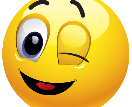 LUM: SNEŽAK IZ VATE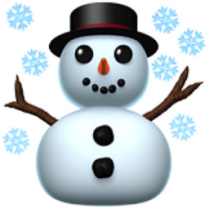 PADAJ SNEG, PADAJ … KAJ PA, ČE GA NE BO? PA NIČ, NAREDI SVOJEGA SNEŽAKA IZ VATE.PRIPRAVI SI VATO ALI VATIRANE BLAZINICE, BARVNI PAPIR, VOLNO, GUMBE, ŠKARJE, LEPILO IN BARVNI LIST OZIROMA KARKOLI IMAŠ DOMA. 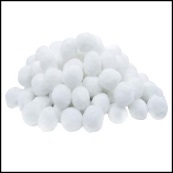 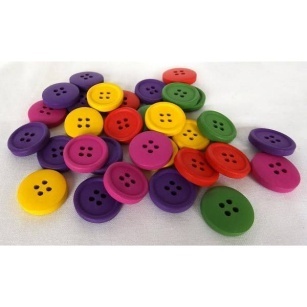 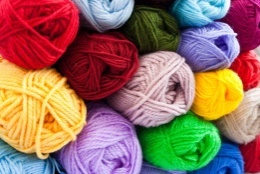 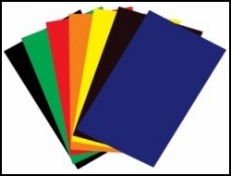 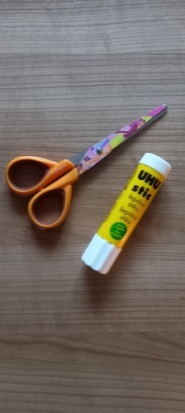 IZ VATE NA LISTU OBLIKUJ SNEŽAKA, NATO PA MU IZDELAJ DODATKE (GUMBE, OČI, NOS, KLOBUK, ROKE, ŠAL, METLO, …) 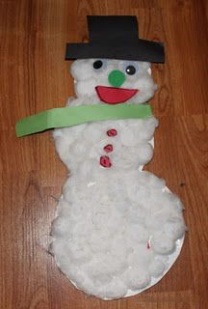 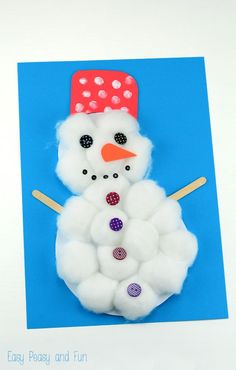 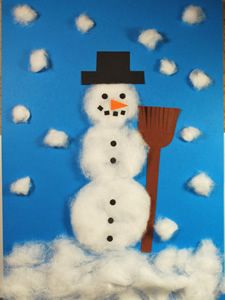 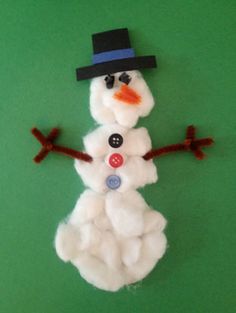 ČE ŽELIŠ, NAMA LAHKO POŠLJEŠ TUDI KAKŠNO FOTOGRAFIJO SNEŽAKA.ŽELIVA TI VELIKO ZABAVE PRI LIKOVNEM USTVARJANJU!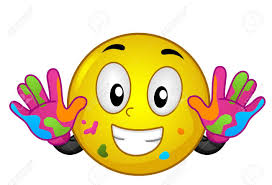 ŠPO: SPREHOD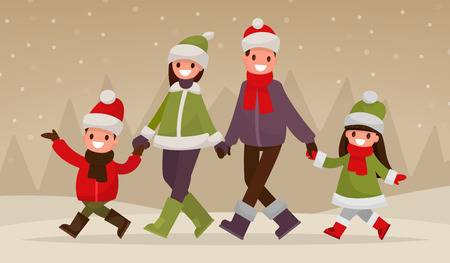 DANES SE S STARŠI ODPRAVI NA SPREHOD. DA PA BO GIBANJE NA SVEŽEM ZRAKU ZATE ŠE POSEBEJ ZABAVNO, SI PRED SPREHODOM OGLEJ POSNETEK NA SPODNJI POVEZAVI. DOBIL BOŠ NEKAJ IDEJ IN PREPRIČANI SVA, DA BO SPREHOD ŠE ZABAVNEJŠI.https://www.youtube.com/watch?v=TOs2iyOTH0MJUJUJUHUHU!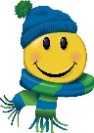 